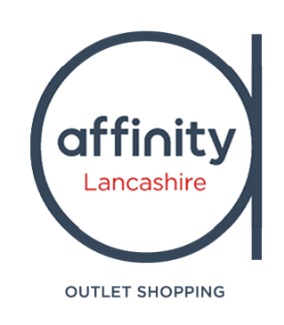 Coach Trip Booking FormPlease return this form to Lancashire@affinityoutlets.comName of company:Contact Name and Tel No: Contact Email address:What date(s) are you expecting to visit?What is the estimated arrival time?How many passengers are you expecting to bring?Is this a one off booking or will it reoccur?